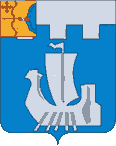 Информационный бюллетень органов местного    самоуправления Подосиновского районаот 15.05.2023 № 20 (559)утверждён решением Подосиновской районной Думы от 21.12.2007 № 30/100(в редакции от 30.08.2011 № 07/60)пгт ПодосиновецПОДОСИНОВСКАЯ РАЙОННАЯ ДУМАШЕСТОГО СОЗЫВАРЕШЕНИЕот 12.05.2023 № 26/101пгт ПодосиновецВ соответствии с частью 10.2 статьи 40 Федерального закона от 06.10.2003 № 131-ФЗ «Об общих принципах организации местного самоуправления в Российской Федерации», подпункта 3.1.1.2  Регламента Подосиновской районной Думы, учитывая личное заявление Копосова Дмитрия Владимировича от 21.04.2023, Подосиновская районная Дума РЕШИЛА:Прекратить досрочно полномочия депутата Подосиновской районной Думы шестого созыва Копосова Дмитрия Владимировича по собственному желанию.Освободить Копосова Д.В. от должности председателя Подосиновской районной Думы шестого созыва в связи с отставкой по собственному желанию.Опубликовать настоящее решение в Информационном бюллетене органов местного самоуправления Подосиновского района и разместить на официальном сайте Администрации Подосиновского района по адресу https://podosadm-r43.gosuslugi.ru.Настоящее решение вступает в силу с момента его подписания.Заместитель председателяПодосиновской районной Думы    В.Л. Труфанов                              ПОДОСИНОВСКАЯ РАЙОННАЯ ДУМАШЕСТОГО СОЗЫВАРЕШЕНИЕот 12.05.2023 № 26/102 пгт ПодосиновецВ соответствии со статьей 24 Устава Подосиновского района Кировской области, разделом 2 Регламента Подосиновской районной Думы, Подосиновская районная Дума РЕШИЛА:Избрать председателем Подосиновской районной Думы шестого созыва депутата Третьякова Андрея Ивановича.2. Настоящее решение вступает в силу после его опубликования в Информационном бюллетене органов местного самоуправления Подосиновского района.Заместитель председателяПодосиновской районной Думы    В.Л. ТруфановПОДОСИНОВСКАЯ РАЙОННАЯ ДУМАШЕСТОГО СОЗЫВАРЕШЕНИЕот 12.05.2023 № 26/103пгт ПодосиновецВ соответствии с Федеральным законом от 21.12.2001 № 178-ФЗ «О приватизации государственного и муниципального имущества», статьей 8 Устава Подосиновского района Кировской области, Подосиновская районная Дума РЕШИЛА:Внести следующие изменения в решение Подосиновской районной Думы от 10.10.2006 № 15/79 «Об утверждении Порядка и условий приватизации муниципального имущества муниципального образования Подосиновский муниципальный район» (с изменениями, внесенными решениями Подосиновской районной Думой от 29.04.2014 № 44/285, от 19.02.2016 № 70/393, от 25.02.2019 № 31/196, от 29.11.2019 № 41/265, от 17.12.2021 № 06/25, от 14.10.2022 № 14/68):В приложении «Порядок и условия приватизации муниципального имущества муниципального образования Подосиновский муниципальный район»:В пункте 1.7 раздела «Общие положения» слово «недвижимого» исключить.В разделе «Способы приватизации муниципального имущества»:Подпункт 4.1.6 пункта 4.1 «Продажа муниципального имущества на аукционе» изложить в новой редакции:«4.1.6. Для участия в аукционе претендент вносит задаток в размере: 20 процентов начальной цены, указанной в информационном сообщении о продаже муниципального имущества и составляющей 100 миллионов рублей и более;10 процентов начальной цены, указанной в информационном сообщении о продаже муниципального имущества и составляющей менее 100 миллионов рублей.Документом, подтверждающим поступление задатка на счет, указанный в информационном сообщении, является выписка с этого счета.».Подпункт 4.2.5 пункта 4.2 «Продажа акций акционерного общества, долей в уставном капитале общества с ограниченной ответственностью на конкурсе» изложить в новой редакции:«4.2.5. Для участия в конкурсе претендент вносит задаток в размере:20 процентов начальной цены, указанной в информационном сообщении о продаже муниципального имущества и составляющей 100 миллионов рублей и более;10 процентов начальной цены, указанной в информационном сообщении о продаже муниципального имущества и составляющей менее 100 миллионов рублей.Документом, подтверждающим поступление задатка на счет, указанный в информационном сообщении, является выписка с этого счета.».Подпункт 4.3.4 пункта 4.3 «Продажа муниципального имущества посредством публичного предложения» изложить в новой редакции:«4.3.4. Продолжительность приема заявок должна быть не менее чем двадцать пять дней. Одно лицо имеет право подать только одну заявку. Признание претендентов участниками продажи посредством публичного предложения осуществляется в течение пяти рабочих дней с даты окончания срока приема заявок. Продажа посредством публичного предложения проводится не позднее третьего рабочего дня со дня признания претендентов участниками продажи посредством публичного предложения.Для участия в продаже посредством публичного предложения претендент вносит задаток в размере:20 процентов начальной цены, указанной в информационном сообщении о продаже муниципального имущества и составляющей 100 миллионов рублей и более;10 процентов начальной цены, указанной в информационном сообщении о продаже муниципального имущества и составляющей менее 100 миллионов рублей.Документом, подтверждающим поступление задатка на счет, указанный в информационном сообщении, является выписка с этого счета.».В разделе «Особенности приватизации отдельных видов имущества»:Подпункт 5.5.3 пункта 5.5 «Обременения приватизируемого муниципального имущества» дополнить подпунктом 5.5.3.1 следующего содержания:«5.5.3.1. При приватизации помещения, находящегося в муниципальной собственности, исключительно посредством которого обеспечиваются проход, доступ в иные помещения в здании, сооружении, в качестве существенного условия сделки по приватизации такого помещения предусматривается установление публичного сервитута для обеспечения прохода, доступа в иные помещения, который подлежит государственной регистрации одновременно с государственной регистрацией прав на приватизируемое помещение. Данный публичный сервитут не может быть установлен в случае, если проход, доступ в иные помещения в здании, сооружении могут обеспечиваться посредством помещений, являющихся общим имуществом в таких здании, сооружении.».Дополнить пунктом 5.8 следующего содержания:«5.8. Особенности отчуждения имущества муниципального образования Подосиновский муниципальный район Кировской области, арендуемого субъектами малого и среднего предпринимательства5.8.1. Отчуждение имущества муниципального образования Подосиновский муниципальный район Кировской области, арендуемого субъектами малого и среднего предпринимательства, осуществляется в порядке и на условиях, установленных Федеральным законом от 22.07.2008 № 159-ФЗ «Об особенностях отчуждения недвижимого имущества, находящегося в государственной или в муниципальной собственности и арендуемого субъектами малого и среднего предпринимательства, и о внесении изменений в отдельные законодательные акты Российской Федерации» и Федеральным законом от 21.12.2001 № 178-ФЗ «О приватизации государственного и муниципального имущества».5.8.2. Решение о приватизации арендуемого субъектами малого и среднего предпринимательства имущества муниципального образования Подосиновский муниципальный район Кировской области принимает Администрация Подосиновского района Кировской области.5.8.3. Срок рассрочки оплаты приобретаемого субъектами малого и среднего предпринимательства арендуемого ими имущества муниципального образования Подосиновский муниципальный район Кировской области составляет десять лет.».Настоящее решение вступает в силу после его подписания.Разместить настоящее решение в сети «Интернет» на официальном сайте Администрации Подосиновского района по адресу https://podosadm-r43.gosuslugi.ru.ПОДОСИНОВСКАЯ РАЙОННАЯ ДУМАШЕСТОГО СОЗЫВАРЕШЕНИЕот 12.05.2023 № 26/104пгт Подосиновец	В соответствии со  статьей 21 Устава Подосиновского муниципального района Кировской области Подосиновская районная Дума РЕШИЛА: 1. Внести в решение Подосиновской районной Думы от 28.08.2015          № 61/353 «Об утверждении Положения о Почетной грамоте и Благодарственном письме Подосиновской районной Думы» следующие изменения и дополнения:1.1. пункт 3 Положения о Почетной грамоте Подосиновской районной Думы изложить в следующей редакции: «3. Для рассмотрения вопроса о награждении Почетной грамотой в Подосиновскую районную Думу направляются следующие документы.»; 1.1.1. подпункт 3.3 пункта 3 Положения о Почетной грамоте Подосиновской районной Думы изложить в следующей редакции: «3.3 Трудовая книжка (её копия) или сведения о трудовой деятельности, представленные в соответствии с Трудовым кодексом, а также документы, подтверждающие сведения о награждениях и поощрениях.»;1.2. пункт 8 Положения о Почетной грамоте Подосиновской районной Думы изложить в новой редакции: «8. Оформление, учет и регистрацию награжденных лиц Почетной грамотой осуществляет Подосиновская районная Дума.»;1.3. пункт 3 Положения о Благодарственном письме Подосиновской районной Думы изложить в следующей редакции: «3. Для рассмотрения вопроса о награждении Благодарственным письмом в Подосиновскую районную Думу направляются следующие документы.»;1.3.1. подпункт 3.3 пункта 3 Положения о Благодарственном письме Подосиновской районной Думы изложить в следующей редакции: «3.3 Трудовая книжка (её копия) или сведения о трудовой деятельности, представленные в соответствии с Трудовым кодексом, а также документы, подтверждающие сведения о награждениях и поощрениях.»;1.4. пункт 8 Положения о Благодарственном письме Подосиновской районной Думы изложить в новой редакции: «8. Оформление, учет и регистрацию награжденных лиц Благодарственным письмом осуществляет Подосиновская районная Дума.».2. Настоящее решение вступает в силу со дня его официального опубликования в Информационном бюллетене органов местного самоуправления Подосиновского района.УЧРЕДИТЕЛЬ: Подосиновская районная Дума Кировской областиОТВЕТСТВЕННЫЙ ЗА ВЫПУСК ИЗДАНИЯ: Администрация Подосиновского районаАДРЕС: 613930, пгт Подосиновец Кировской обл., ул. Советская, 77ДАТА ВЫПУСКА: 15.05.2023, ТИРАЖ: 4 экземпляра№п/пСодержаниеРеквизитыСтраница1.О досрочном прекращении полномочий депутата Подосиновской районной Думыот 12.05.2023№ 26/1012-32.Об избрании председателя Подосиновской районной Думы шестого созываот 12.05.2023№ 26/10233.О внесении изменений в решение Подосиновской районной Думы от 10.10.2006 № 15/79от 12.05.2023№ 26/1034-64.О внесении изменений в решение Подосиновской районной Думы от 28.08.2015 № 61/353от 12.05.2023№ 26/1047-8О досрочном прекращенииполномочий депутатаПодосиновской районной ДумыОб избрании председателя Подосиновской районной Думы шестого созываО внесении изменений в решение Подосиновской районной Думы от 10.10.2006 № 15/79Заместитель председателяПодосиновской районной Думы    В.Л. Труфанов Заместитель председателяПодосиновской районной Думы    В.Л. Труфанов ГлаваПодосиновского района    Д.В. Копосов                                                ГлаваПодосиновского района    Д.В. Копосов                                                О внесении изменений в решение Подосиновской районной Думы от 28.08.2015 № 61/353Заместитель председателяПодосиновской районной Думы    В.Л. Труфанов Заместитель председателяПодосиновской районной Думы    В.Л. Труфанов ГлаваПодосиновского района    Д.В. Копосов                                                ГлаваПодосиновского района    Д.В. Копосов                                                